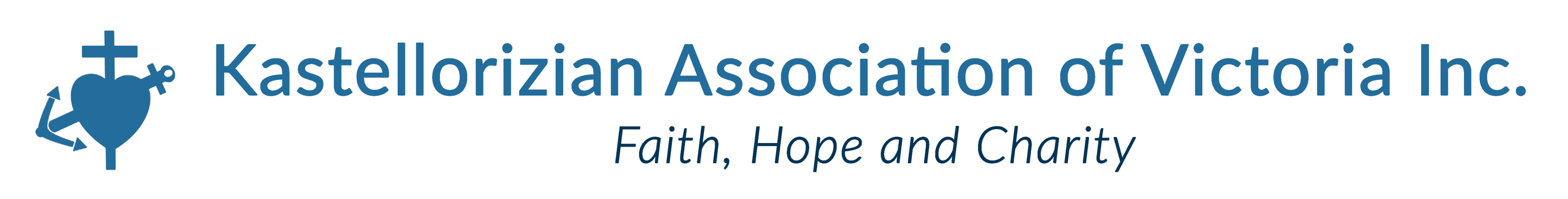 2022 Kastellorizian of the Year (KOY) Award Nominations Now OpenThank you for your decision to nominate for the 2022 Kastellorizian of the Year AwardAny questions? phillippa.adgemis@education.vic.gov.au                    Key changes made to the application process include:The Nominee must be made aware of your intention to nominate with nominations valid for three years after the application is submitted. Nominations submitted in 2019 and 2021 will be considered as part of this year’s award process.All nominations must be made on this Nomination Form and should be typed and submitted electronically. All sections must be completed as specified for the nomination to be eligible.Consent from the Referee is expressly required.Submission Guidelines and RequirementsThe Nominee: Must be of Kastellorizian descent.Must have demonstrated excellence in a field of endeavour and/or made an outstanding contribution to the Kastellorizian, Greek and / or Australian community.Must be an inspirational role model for Kastellorizians.Must agree to the nomination and it being valid for three consecutive years.Cannot be a member of the KOY Selection Panel.Cannot be self-nominated.Nominations: Submissions can be made by members of any Kastellorizian Association or community group in Australia.Nominations are valid for three consecutive years.Individuals may be re-nominated after the three-year time limit has elapsed however a new Nomination Form must be submitted. The closing date for 2022 nominations is AEST 5:00pm Friday 1 July 2022.Nomination Form requirements: All four sections (A – D) must be completed.Consent of the Nominee (Section A) given. All three Selection Criteria (Section B) must be specifically addressed under each heading.Extra supporting material (with a limit of 4 x A4 size pages) must be annotated, clearly explaining relevance to the specific Selection Criteria (Section B). A resume and/or biography is highly recommended (Section C).A referee, with their express consent (Section D) provided.Section A - Nomination Form Both parts to be completed by the Nominator.Part 1 - Nominee’s details (the person you are nominating):Part 2 - Nominator’s details (the person nominating the candidate)Section B – Selection Criteria The following Selection Criteria must be specifically addressed. If there is in sufficient space to address the criteria, additional space may be added electronically to each row. If hard-copy, additional pages may be submitted. Extra supporting material (with a limit of 4 x A4 size pages, 12-point font) will only be considered if it is annotated and clearly explaining relevance to the specific Selection Criteria.Section C – Resume and/or Biography Attach a resume and/or a biography for the Nominee. It would be advisable to have the Nominee co-construct this with the Nominator.Section D – Referee Details  Please note: The Referee will be contacted for further information if the Nominee is short-listed. Section E – Terms and Conditions About this Award:The Kastellorizian of the Year Award was introduced in 1993.Each year the award identifies a person who has achieved excellence in their chosen field and brought honour to the Kastellorizan community.The successful awardee will be notified by 14 August 2022.The Award will be presented by the KAV President at the prestigious Annual KOY Dinner and the recipient must be in person to receive the award.(Unless circumstances prevent the function progressing.)A list of past recipients is available at: https://kazzieclub.com/category/kastellorizian-of-the-year/*Date & venue is at the discretion of the KAV CommitteeTitleSurnameFirst NameDate of BirthMother’s maiden nameResidential addressMobile / PhoneEmailTitleSurnameFirst NameDate of BirthMother’s maiden nameMobile / Phone EmailRelationship to Nominee Eg cousin, colleagueSignature of Nominator in confirming this nomination Signed………………………………………………………….. (Nominator)  Date……………………………..Signature of Nominator in confirming the consent of the Nominee in agreeing to be nominated and the nomination being valid for 3 years I, ………………………………..…………..(……Nominator) acknowledge that the Nominee has approved of their nomination and agree to it being valid for three years. Signed…………………………………………………………Date……………………………….Criterion 1. The Nominee must be of Kastellorizian descent.Outline the Kastellorizian heritage of the nominee in more detail than Section A.Criterion 2.  The Nominee must have demonstrated excellence in a field of endeavor.and / orThe Nominee has made an outstanding contribution to the Kastellorizian, Greek and / or Australian community.  Criterion 3.  The Nominee must be an inspirational role model for Kastellorizians.  TitleSurnameFirst NamePhoneEmailRelationship / connection to the Nominee:  Describe the professional or personal capacity in which the Nominee is known to the Referee.Eg Cousin, Colleague, followerConsent that the Referee agrees to act in this capacity.I, ………………………………..………….. (Nominator) acknowledge that the Referee  has agreed to be contacted by the Selection Panel if required. Signed…………………………………………………………Date……………………………….Nominations open on Tuesday, 15th March 2022 and close AEST 5:00pm Friday 1 July 2022.Nominations received in 2021 and 2019 will be considered for the 2022 KOY.Nominations may be made through Australia Post using A4 size paper and should be typed or can be sent electronically by email. The 2022 Kastellorizian of the Year Nomination Form and attachments should be marked Confidential and submitted to:The Officer-in-Charge 2022 KOY Nominations Kastellorizian Association of VictoriaAustralia Post:   PO Box 112 South Melbourne , VIC 3205Email:      phillippa.adgemis@education.vic.gov.au                    Mobile:  0409 100 155